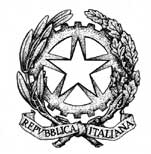 Ministero dell'Istruzione e del MeritoISTITUTO DI ISTRUZIONE SUPERIORE "VINCENZO DANDOLO" PIAZZA CHIESA 2 25030 Corzano (BS)Tel. 0309718132 Email BSIS02200A@istruzione.it 
PEC bsis02200a@pec.istruzione.itCod. Mecc. BSIS02200AOggetto: Determina per l’acquisizione delle coperture assicurative Infortuni e Responsabilità CivileAlla Sezione PUBBLICITA’ LEGALE - Sito WebAgli AttiIL DIRIGENTE SCOLASTICOCorzano, 27/06/2023Prot. n° _________/_____Consideratala necessità di provvedere all’acquisizione delle coperture assicurative per gli alunni/studenti dell’Istituzione Scolastica ISTITUTO DI ISTRUZIONE SUPERIORE "VINCENZO DANDOLO";Consideratala particolare forma giuridica del contratto assicurativo scolastico, che viene stipulato dall’Istituto per conto e a spese della propria utenza senza l’impiego di fondi erariali;Consideratala necessità di rendicontare alla propria utenza a norma dell’art. 1713 del Codice Civile le scelte operate, fornendo adeguati strumenti per valutare la congruità tecnica delle proposte formulate dalle compagnie assicurative rispetto alle esigenze di maggior copertura possibile dei rischi;Vistoil D. Lgs. 50/2016, Codice dei Contratti Pubblici, e successive modificazioni e integrazioni;Vistala Linea Guida Numero 4 dell’Autorità Nazionale Anti Corruzione (ANAC) sulle procedure sotto-soglia;Vistala Linea Guida Numero 2 dell’Autorità Nazionale Anti Corruzione (ANAC) sui criteri matematici di valutazione delle offerte economicamente più vantaggiose;Vistala Linea Guida Numero 618 dell’Autorità Nazionale Anti Corruzione (ANAC) sull’affidamento dei servizi assicurativi;Valutato il Decreto 129 del 28 agosto 2018, Regolamento di Contabilità delle Istituzioni Scolastiche, in relazione all’art. 43 comma 7, che classifica i servizi assicurativi come procedura di affidamento particolarmente complessa;Valutatoil Decreto 129 del 28 agosto 2018, Regolamento di Contabilità delle Istituzioni Scolastiche, in relazione all’art. 45 comma 1, lettera d, trattante le competenze del Consiglio di Istituto nell'attività negoziale;Verificatoche la Consip S.p.A. non ha attualmente attivato convenzioni per la fornitura dei beni/servizi di cui all'oggetto alle quali dover aderire ai sensi della Legge 24.12.2012, n. 228; e che in ogni caso l’acquisizione delle coperture è neutrale sulla spesa pubblica, in quanto basata su fondi messi a disposizione delle famiglie;Osservatoche per l’operatore economico uscente non costituirebbe rendita di posizione la disponibilità delle informazioni sui sinistri acquisite durante il pregresso affidamento, in quanto, per consuetudine di mercato, tali informazioni non vengono richieste per la configurazione dell’offerta;Assegnato l’incarico di assistenza tecnica alla società di brokeraggio Logica Insurance Broker Srl, in qualità di intermediario che agisce su incarico del cliente come da articolo 109 lettera B del D. Lgs. n. 209/2005, Codice delle Assicurazioni;DETERMINADETERMINAdi indireuna procedura per l'affidamento della fornitura delle coperture assicurative Infortuni e Responsabilità Civile sulla base del criterio dell'offerta economicamente più vantaggiosa, invitando i pochi operatori economici ancora operanti nel settore scolastico a presentare un’offerta (in numero comunque non inferiore a 5), tra cui l’assegnatario uscente e gli assegnatari passati;di pubblicarei dati conoscitivi del contratto assicurativo nella sezione Amministrazione Trasparente del sito web dell’Istituto Scolastico (legge 190/2012, d.lgs. 33/2013);di stabilireche il contratto con l’operatore che risulterà aggiudicatario verrà stipulato per mezzo di corrispondenza, secondo le normative e l'uso del settore assicurativo, dopo aver verificato i requisiti di carattere generale, tecnico-professionale ed economico e finanziario degli operatori stessi (art. 81 d.lgs. 50/2016 e ss.mm.).Il Dirigente Scolastico ____________________